ZGODY I OŚWIADCZENIA RODZICÓW/PRAWNYCH OPIEKUNÓW ROK SZKOLNY 2023/2024Nazwisko i imię dziecka: …..................................................................................................................................... Proszę postawić dowolny znak w kratkach     Wyrażam zgodę/  nie wyrażam zgody na udział mojego dziecka w imprezach, spacerach oraz wycieczkach organizowanych na terenie gminy Ciężkowice (wraz z grupą pod opieką nauczyciela) w ramach codziennych zajęć szkolnych. Oświadczam, że nie ma przeciwwskazań lekarskich, aby syn/córka uczestniczył/a w wycieczkach.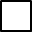 Wyrażam zgodę /  nie wyrażam zgody na przegląd czystości głowy mojego dziecka (w celu wyeliminowania zarażeń wszawicą) przez pielęgniarkę szkolną.Wyrażam zgodę /  nie wyrażam zgody na wykonywanie badań przesiewowych u mojego dziecka przez pielęgniarkę szkolną.Wyrażam zgodę /  nie wyrażam zgody na wykonywanie fluoryzacji zębów u mojego dziecka przez pielęgniarkę szkolną.Wyrażam zgodę /  nie wyrażam zgody na wykonanie u mojego dziecka podstawowego przeglądu stomatologicznego przez stomatologa. Wyrażam zgodę /  nie wyrażam zgody na wykonanie u mojego dziecka zabiegu lakierowania zębów przez stomatologa. LAKIEROWANIE ZĘBÓW to profilaktyka zabezpieczająca zęby lakierem z dużą dawką fluoru, który zwiększa odporność zębów na działanie bakterii próchnicowych.Wyrażam zgodę/  nie wyrażam zgody na udział mojego dziecka w katechezie szkolnej.Wyrażam zgodę/  nie wyrażam zgody na fotografowanie i filmowanie mojego dziecka w szkole (w czasie zajęć, imprez, uroczystości i wydarzeń szkolnych) oraz udostępnianie i wykorzystanie jego wizerunku do celów promujących pracę przedszkola, szkoły: na stronie internetowej szkoły, w kronice szkoły, w artykułach gazet jak również na portalach  informacyjnych.Wyrażam zgodę/  nie wyrażam zgody na fotografowanie mojego dziecka w czasie sesji zdjęciowych organizowanych na terenie przedszkola, szkoły wykonywane przez firmy fotograficzne z zewnątrz. Informacje o sesji będą podane rodzicom 
z tygodniowym wyprzedzeniem.Wyrażam zgodę/  nie wyrażam zgody na publikowanie prac plastycznych mojego dziecka w zakresie działalności szkoły na gazetce ściennej, na stronie internetowej szkoły, w kronice szkoły, w artykułach gazet jak również na portalach  informacyjnych.Wyrażam zgodę/  nie wyrażam zgody w razie zagrożenia zdrowia lub życia mojego dziecka na wezwanie karetki pogotowia, przewiezienie dziecka do szpitala i udzielenie pierwszej pomocy. Wyrażam zgodę/  nie wyrażam zgody na przeprowadzenie u mojego dziecka  przesiewowych badań logopedycznych przez logopedę. Wyrażam zgodę/ nie wyrażam zgody na udział naszego dziecka w organizowanych konkursach 
szkolnych.Oświadczam, że zostałam/łem zapoznany z procedurami przyprowadzania i odbierania dzieci ze szkoły i zobowiązuję się do przestrzegania zapisów w nim zawartych.Oświadczam, że zobowiązuję się do regularnego ponoszenia kosztów żywienia oraz części kosztów pobytu dziecka w szkole zgodnie z aktualnie obowiązującymi ustaleniami.Oświadczam, że deklaruję się informować na bieżąco dyrektora  Szkoły Podstawowej nr 2 w Jastrzębi oraz nauczycieli  w przypadku zmiany mojego miejsca zamieszkania oraz numeru telefonu kontaktowego.…………………………………                            ……………………………………         …………………………………………… (podpis ojca / prawnego opiekuna)                        (podpis matki/ prawnej opiekunki)                             (miejscowość, data